[JESR] Submission AcknowledgementInbox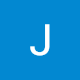 [JESR] Final Decision of Your ManuscriptInboxTue, Nov 26, 2019, 11:20 AMDear Dr. Dyah I. Kusumastuti,

Thank you for submitting the manuscript entitled "Base Flow Index of Way Seputih River at Buyut Udik" to Journal of Engineering and Scientific Research.  Your paper now will be reviewed by our collegues via "double-blind review system".  With the online journal management system that we are using, you will be able to track its progress through the editorial process by logging in to the journal web site:

Manuscript URL:http://jesr.eng.unila.ac.id/index.php/ojs/login  


If you have any questions, please contact me. Thank you for considering this journal as a venue for your work.Editorial Office of JESR Journal of Engineering and Scientific ResearchTue, Dec 10, 2019, 11:57 AMJournal Name:  Journal of Engineering and Scientific Research 
Article Title:   Base Flow Index of Way Seputih River at Buyut Udik Dear Dr. Dyah I. Kusumastuti,I am pleased to confirm that your manuscript submitted to Journal of Engineering and Scientific Research entitled: "Base Flow Index of Way Seputih River at Buyut Udik" has been accepted for publication. We will send you the galley PDF proof correction soon, as we will ask you for some correction of typesetting. If you did not send the Copyright Transfer Agreement, please fill and signed originally the  Copyright Transfer Agreement.  Thank you for submitting your work to this journal. We very welcome your next manuscript submission to JESR or please to encourage your colleague to submit their manuscript to this journal. With kind regards,Editorial Office of JESR Journal of Engineering and Scientific Research